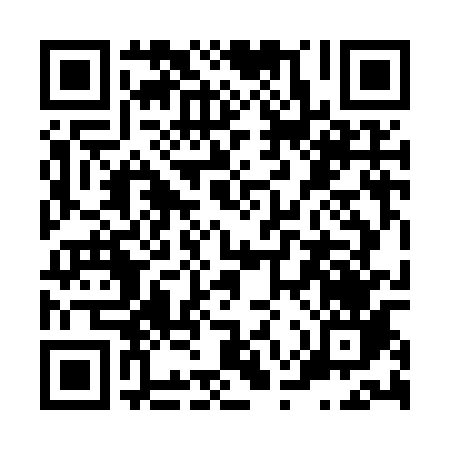 Ramadan times for Vellore, Tamil Nadu, IndiaMon 11 Mar 2024 - Wed 10 Apr 2024High Latitude Method: One Seventh RulePrayer Calculation Method: University of Islamic SciencesAsar Calculation Method: HanafiPrayer times provided by https://www.salahtimes.comDateDayFajrSuhurSunriseDhuhrAsrIftarMaghribIsha11Mon5:135:136:2312:234:436:246:247:3412Tue5:125:126:2312:234:436:246:247:3413Wed5:125:126:2212:234:436:246:247:3414Thu5:115:116:2112:234:436:246:247:3415Fri5:105:106:2112:224:426:246:247:3416Sat5:105:106:2012:224:426:246:247:3517Sun5:095:096:2012:224:426:246:247:3518Mon5:085:086:1912:214:426:246:247:3519Tue5:085:086:1812:214:426:246:247:3520Wed5:075:076:1812:214:426:246:247:3521Thu5:065:066:1712:214:416:246:247:3522Fri5:065:066:1612:204:416:246:247:3523Sat5:055:056:1612:204:416:256:257:3524Sun5:045:046:1512:204:416:256:257:3525Mon5:045:046:1412:194:416:256:257:3526Tue5:035:036:1412:194:406:256:257:3527Wed5:025:026:1312:194:406:256:257:3628Thu5:015:016:1212:184:406:256:257:3629Fri5:015:016:1212:184:406:256:257:3630Sat5:005:006:1112:184:396:256:257:3631Sun4:594:596:1012:184:396:256:257:361Mon4:594:596:1012:174:396:256:257:362Tue4:584:586:0912:174:396:256:257:363Wed4:574:576:0812:174:386:256:257:364Thu4:564:566:0812:164:386:256:257:375Fri4:564:566:0712:164:386:256:257:376Sat4:554:556:0612:164:386:256:257:377Sun4:544:546:0612:164:376:256:257:378Mon4:544:546:0512:154:376:266:267:379Tue4:534:536:0412:154:376:266:267:3710Wed4:524:526:0412:154:366:266:267:37